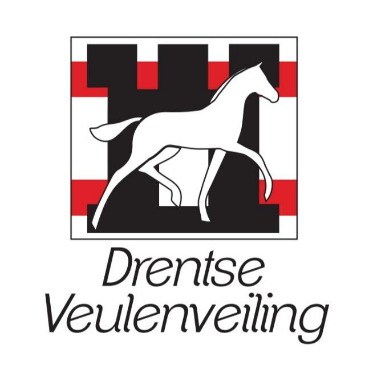 ONDERZOEKSRAPPORT VEULEN Opdrachtgever :	 	……………………………………………………… Adres :			………………………………………………………Postcode/Woonplaats:	……………………………………………………… Opdrachtgever bij keuring aanwezig : ja / nee Signalement veulen:Naam : 			 ………………………………………………………Chipnummer:		 ………………………………………………………Afstamming :			 ………………………………………………………Geb.datum :           		……………………………… Hengst / MerrieKleur : 			………………………………………………………Controle op Hart / Longen / aanwezigheid testikels (HV ) / algehele conditie. Tijdens de keuring zijn wel / géén bevindingen gedaan op bovenstaand.Conclusie:	………………………………………………………………………  ……………………………………………………………………… ……………………………………………………………………… Aldus onderzocht en gerapporteerd door mij : ……………………………….. Dierenarts te : ……………………………………………………………………. Dit rapport geeft de toestand weer op : ……………………………….. (datum) Handtekening opdrachtgever 			Handtekening dierenarts ( + stempel )